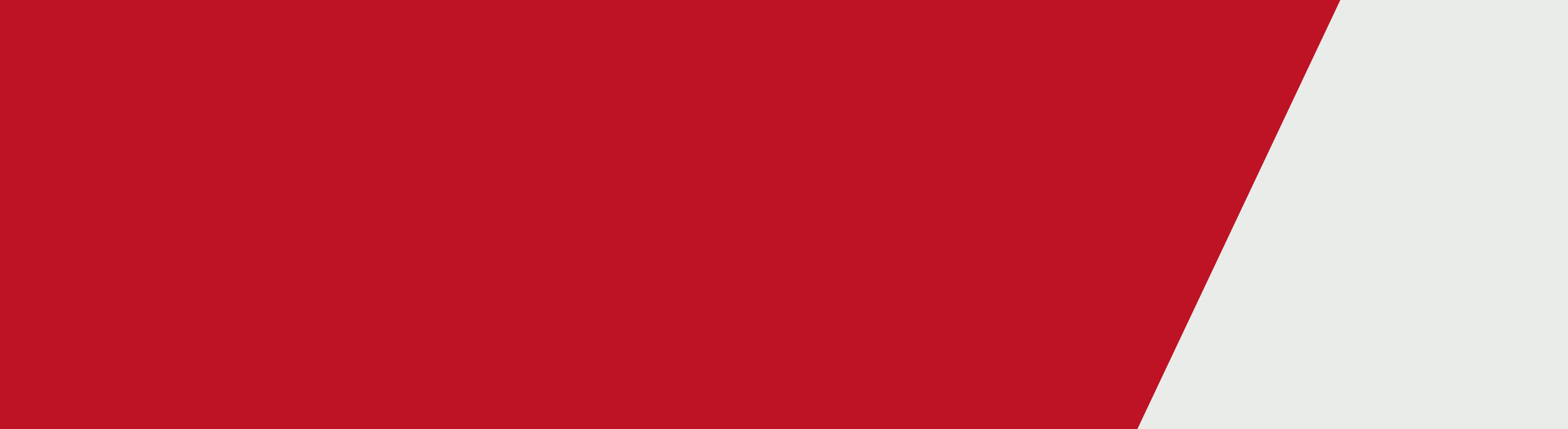 [Change Our Game Logo]Tal Karp:When I was growing up and I watched TV, I didn't see women play. I looked at stadiums and I wasn't seeing women compete. Even in local fields, I didn't see women taking up space. The women that I saw didn't have jobs I wanted, they didn't do things that I wanted. Playing football, making the decision to play football, meant that I was different. I was doing something unusual, something that wasn't accepted - I was going against the grain. And I guess why it matters so much to me to be part of the Change Our Game campaign is we need to change the tide for women and girls. It's exhausting, battling against the tide, going against the grain. It's exhausting being alone in that process. I want that to be different for young girls growing up. I want them to feel like they can be themselves, they can pursue their passion and be who they want to be on and off the sporting field.There's so much that we can learn across sports and across sectors. We need to take best practice examples and learn from them within our own sports. We can't be protectionist anymore. There's so much to be gained and to be gleaned by working together and collaborating in a different way.It's so important that women are in all aspects of sport, not just on the sporting field. That they're in the board rooms, they're in the senior executive positions. They're involved in leading and managing the game and that's where the change will be. When I look at sport, you know what happens on the sporting field doesn't just stay on the sporting field. Sport is such a platform for change. It has a unique hold on us like very few other aspects of society. So when we change the narrative for women and girls in sport, it's not just changing the narrative for women and girls in sport, it changes things for girls in playgrounds, for women in the workforce, and for mums and for parents at home. It's making a statement that, women can do different things and can be expected to do different things. So that when someone sees a girl play sport they see her for her talent, her skill and her ability and not just her looks, and that in itself is a game changer. It's a game changer for how the world sees us and how I guess how we see ourselves.Being an Ambassador for the Change Our Game campaign means a great deal. I'm passionate about changing the narrative for women in sport. But I'm really conscious that it doesn't just take any one individual. For us to achieve real change, lasting change, we need to work together, and we need to work together differently, and I'm really proud to be a part of that. [Change our Game logo] [State Government of Victoria logo][Authorised by the Department of Health and Human Services, 50 Lonsdale St Melbourne. Spoken by T.Karp  To receive this publication in an accessible format email Office for Women in Sport and Recreation <changeourgame@sport.vic.gov.au>Authorised and published by the Victorian Government, 1 Treasury Place, Melbourne. © State of Victoria, Department of Health and Human Services, August 2018 Change Our Game Ambassador Hero – Tal Karp Video transcript